Were you there when they crucified my Lord?          Hymnal 1982 no. 172 Melody: Were You There       Irregular metre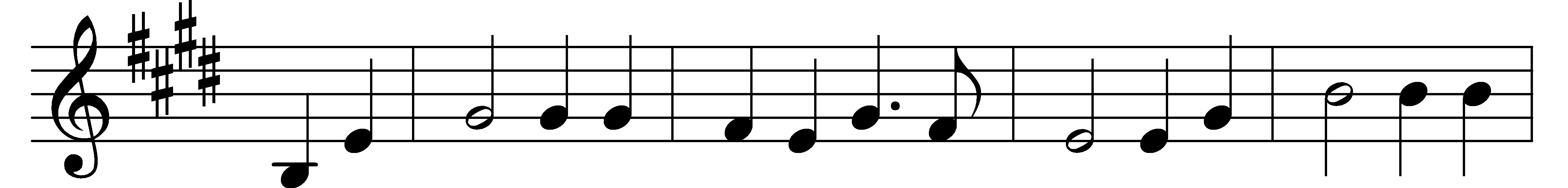 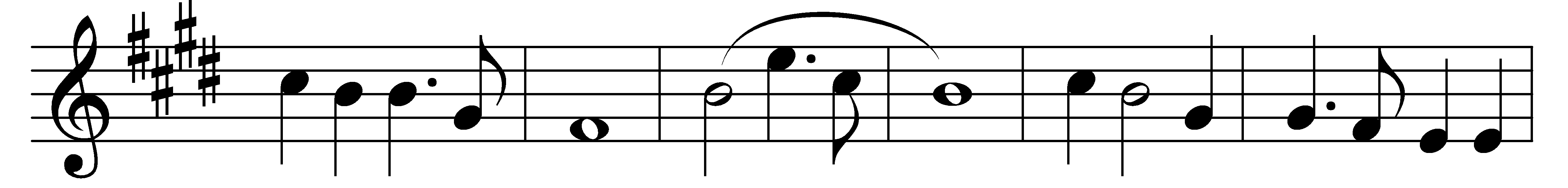 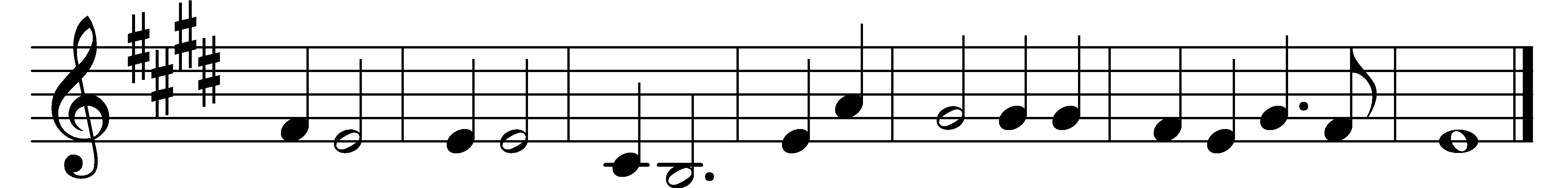 Were you there when they crucified my Lord?Were you there when they crucified my Lord?Oh!Sometimes it causes me to tremble, tremble, tremble.Were you there when they crucified my Lord?Were you there when they nailed him to the tree?Were you there when they nailed him to the tree?Oh!Sometimes it causes me to tremble, tremble, tremble.Were you there when they nailed him to the tree?Were you there when they pierced him in the side?Were you there when they pierced him in the side?Oh!Sometimes it causes me to tremble, tremble, tremble.Were you there when they pierced him in the side?Were you there when they laid him in the tomb?Were you there when they laid him in the tomb?Oh!Sometimes it causes me to tremble, tremble, tremble.Were you there when they laid him in the tomb?Words: Afro-American spiritualMusic: Afro-American spiritual, harmonised by Charles Winfred Douglas (1867-1944)